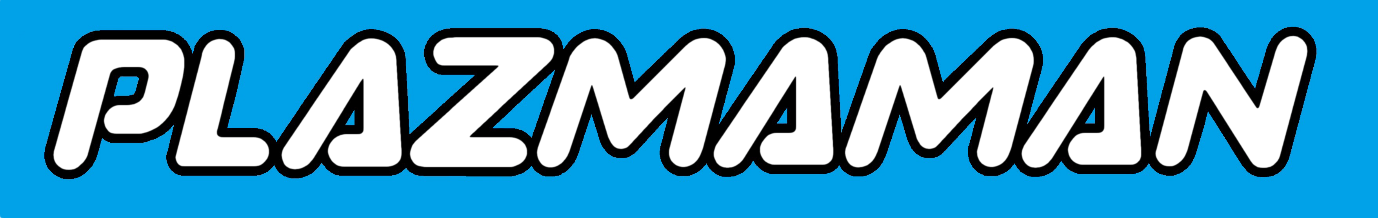 Universal 3-Wire TPSGreen = SignalBlack = GroundRed = 5V